  2019-20 年書面申請表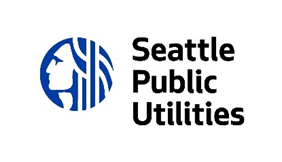   零廢物社區補助金計劃說明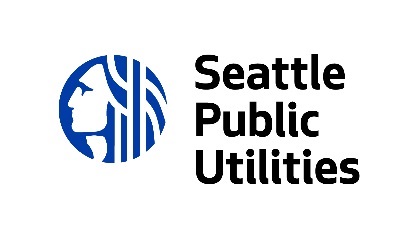 申請的截止時間為 2019 年 3 月 22 日週五下午 5:00。在填寫申請表之前，請先閱讀指南。請決定您想要提出書面申請表或視訊申請。如欲提交書面申請表：請填寫書面申請表：申請表必須以打字方式完成，而非手寫。您可使用您慣用的語言填寫申請表。SPU 將會提供翻譯／口譯服務。填妥的申請表不得超過 7 頁（不包括說明頁或預算表）。如果您提交超過 7 頁的申請表，審查團隊將不會審閱第 7 頁之後的內容。請填寫申請預算表。彙整您完成的申請文件，其中應包括：書面申請表（必要）– 內容不得超過 7 頁申請預算表（必要）針對預算中所列的費用開支提供的報價單（選擇性提供）來自每位專案合夥人的支持信或電子郵件（必須）協助闡釋您專案的影像或示意圖（可選）請在 2019 年 3 月 22 日下午 5:00 之前提出完整的申請文件：透過電子郵件將完整的申請文件寄送至 wastefreegrants@seattle.gov或將列印出來的文件郵寄或親自遞送至：SPU Waste-Free Communities Matching GrantSeattle Municipal Tower700 5th Ave, Suite 5900P.O. Box 34018Seattle, WA 98124-4018FOR INTERNAL USE ONLY （僅供內部用）填妥的申請表不得超過 7 頁（不包括說明頁）。審查團隊將僅會審閱到第 7 頁為止。計劃資訊申請人資訊補助金申請計劃案填妥的申請表不得超過 7 頁（不包括說明頁）。審查團隊將僅會審閱到第 7 頁為止。Tracking #:Date received:提出申請時所使用的語言（如英文、西班牙文等）計劃名稱計劃開始日期開始日期可介於 2019 年七月至十月之間計劃結束日期不得晚於開始日期後的 12 個月進行計劃的地點（如社區、企業名稱、建築物名稱等）。如果計劃將在某特定地點進行，請包含地址和郵遞區號。申請人姓名、企業或組織郵寄地址城市、州、郵遞區號計劃聯絡人職稱電子郵件地址常用的電話號碼請勾選適用於申請人的所有類別。請勾選適用於申請人的所有類別。本人已填妥並附上補助金預算表本人已填妥並附上補助金預算表補助金申請額（不得超過 $20,000）補助金申請額（不得超過 $20,000）$     等額資金（必須至少達到您申請之補助金的 50%）等額資金（必須至少達到您申請之補助金的 50%）$     1. 計劃說明請說明您提議的計劃，包括 您想做些什麼您實踐計劃的原因您的計劃透過何種方式減少廢棄物您的計劃如何滿足一項或多項必要條件 具備創新性：嘗試使用或擴大使用新方法或新技術，例如：研發應用程式或在西雅圖市舉辦物品修理工作坊和／或使下列一個或多個族群能夠參與：有色人種族群、移民、難民、低收入戶、殘障人士、老年人、青年、青少年、兒童和／或小型企業和／或幫助窮困的社區民眾：例如：為無家可歸或低收入戶提供免費或低費用的資源或就業訓練2. 計劃活動為了完成您的計劃目標，您將會使用哪些具體的活動和策略？3. 計劃成果您預期計劃將會有哪些成果？請包括您預期將會看到之所有與廢棄物有關的具體影響、可為社區帶來的益處或其他改變。4. 評估成功與否您將會使用哪些方法和策略來評估您計劃的成功與否？5. 計劃工作人員您的計劃將會有哪些工作人員？包括願意貢獻時間的志工和付費工作人員。也請說明參與您計劃的團隊所具備的相關知識、技能、類似工作經驗及社區關係。6. 專案合夥人鼓勵包括合夥人的專案在提交撥款申請之前確保合夥關係。列出所有支持本專案的合夥人。描述他們在此專案中的角色以及為此專案帶來的相關知識、技能、類似的工作經驗及社區關係。請在您的申請書中附上每位合夥人的電子郵件或支持信。7. 社區參與受到您計劃影響的族群會否參與計劃的規劃與實施？如回答「是」，請說明透過何種參與方式。8. 長期影響在補助金用完之後，您的計劃將會透過何種方式繼續減少廢棄物？ 例如，您的計劃會否將源頭減廢的方法和成果分享出去，以便他人可以實施類似的計劃？或者，您的計劃是否會建立一項工具，以讓他人可以用於源頭減廢？又或者，社區民眾會否接受訓練以繼續源頭減廢？